Сценарий праздника к 23 февраля «Наша Армия сильна»                                            Воспитатель: Безруких Ирина ИвановнаПод военный марш дети входят в зал, выполняя построение.Ведущая. 23 февраля отмечается в России как «День защитника отечества». В этот день мы отдаём дань уважения тем, кто мужественно защищает родную землю и несёт нелёгкую службу, охраняя границы нашей Родины.Ребёнок. В феврале завьюжном, зимнемДень особый важный есть –Всем защитникам РоссииВоздаём хвалу и честь.Ребёнок. Защитников ОтечестваЛюбит весь народ!Защитникам Отечества-Слава и почёт!Ребёнок. Родная Армия сильна,В боях - непобедимаНа страже Родины онаСтоит несокрушима!Песня «Наша Армия сильна»Ребенок. Чудный праздник в февралеСтрана моя встречаетОна защитников своихСердечно поздравляет!Ребёнок. На суше, в небе, на моряхИ даже под водоюСолдаты мир наш берегутДля нас, дружок, с тобою.Ребёнок. Когда я вырасту большимГде б ни служил, повсюдуСвою отчизну защищатьИ я надёжно буду!Песня «Бравые солдаты»Дети занимают свои места.СТИХИ.Наша Армия СтепановНа горах высокихНа степном простореОхраняет нашу Родину солдатОн взлетает в небоОн уходит в мореНе страшны защитникуДождь и снегопад.Шелестят берёзыРаспевают птицыПодрастают детиУ родной страныСкоро я в дозореВстану на границеЧтобы только мирныеСнились детям сны.Пусть будет мир НайденовПусть пулемёты не строчатИ пушки грозные молчатПусть в небе не клубиться дымПусть будет небо голубымПусть бомбовозы по немуНе прилетают ни к комуНе гибнут люди, городаМир нужен на земле всегда.Ребёнок. Кто важней в войсках Российских?Лётчик или же танкист?Может быть артиллерист?Может, все-таки связист?Но ребята говорят!Дети (хором) Что важней всего - моряк!Выходят моряки.1. Когда вырасту большойБуду я матросомБуду лазить по канатамИ ходить по торсам.2. Мы отважные матросыМы из плаванья пришлиИ морской привет горячийВам, ребята, принесли!3. Ходим строем лихо, смелоВсе подтянуты струнойПо плечу любое делоНет ошибки ни одной!4. Мы сегодня в увольненииИ хотим потанцеватьРазрешите, вам ребятаНаше «Яблочко» сплясать!Танец «Яблочко»Ведущая. Ребята, я хочу рассказать вам один морской секрет. Давно, когда на кораблях не было ни рации, ни компьютеров, моряки передавали проходящему кораблю сообщения при помощи морской азбуки. Я вам предлагаю выучить несколько сигналов этой морской азбуки, будьте внимательны!Игра «Морская азбука»Играют 10-15 детей одновременно.Синий флажок - хлопайте.Зелёный - топайте.Жёлтый - молчите.Красный - «Ура» кричите!Кто ошибается, выбывает из игры!Песня «Бескозырка белая»Ведущая. Сегодня в этот праздничный день мы хотим поздравить не только пап и дедушек, а ещё и всех мальчиков - наших будущих защитников.Выходят девочки.1. Мы не дарим вам цветов,Мальчишкам их не дарят.Девчонки много тёплых словУ вас в сердцах оставят.2. Мы пожелаем вам навек,Чтоб в жизни не робелосьПусть будет в жизни навсегдаМальчишеская смелость.3. И все преграды на путиПреодолеть вам дружноНо вот сначала подрастиИ повзрослеть вам нужно.4. Послушайте, мальчишки, насПримите поздравленья!Мы знаем-в этот день у васВторой ваш день рождения!Частушки1. Мы мальчишек поздравляемС 23 февраляВсем ребятам нашим скажемТолько добрые слова.2. Скоро вырастут, мальчишкиМедкомиссию пройдутНе теряя ни минутыСразу в армию пойдут.3. Ой, девчонки, посмотритеТимур сделал самолётЗначит, лётчиком он станетИ отправится в полёт.4. Ой, девчонки, посмотритеРасим танк нарисовалОн танкистом хочет бытьЧестно Родине служить.5. А мой папа, как все папыТоже в Армии служилПуговицу со звездоюК шубе он моей пришил.6. Чтобы сильным быть и умнымИ девчонкам нравитьсяКаждый мальчик в нашей группеСпортом увлекается.7. Корабли уходят в мореСамолёты в облакаПусть везде об этом знаютНаша Армия сильна.8. Все частушки перепелиДо чего ж мы хорошиВы похлопайте дружнееМы старались от души.Веселый танец в исполнении девочек.Ведущая. Вот молодцы девочки! А что могут наши мальчики?Мы сейчас это проверим.Игра «Цветы прекрасной даме»Три мальчика выбирают девочек, усаживают на стульчик, переходят на другую сторону зала. Преодолевая препятствия, мальчики несут цветок своей даме. Побеждает тот, кто придёт первый.Ведущая. Путь к прекрасной даме тернист и не бывает без травм и порезов.Игра «Перевяжи раненого»Девочка. А у нас весёлый праздникМы мальчишек поздравляемОт души за них мы радыИ на танец приглашаем!Белый танец.Мальчик. А мой папа самый лучшийОн всё может.Ведущая. А что он может?Мальчик. Может он в футбол игратьМожет книжку почитатьМожет суп он разогретьМожет мультик посмотретьМожет поиграть он в шашкиМожет даже вымыть чашкиМожет покупать машинкиМожет рисовать картинкиМожет прокатить меняВместо быстрого коняМожет рыбу он ловитьКран на кухне починитьДля меня всегда геройСамый лучший папа мойРебёнок. Мы поздравить пап хотимПожелать здоровья имИ удачи им во всёмА сейчас для них споём!Песня о папе.Ведущая. Ребята вы в песне пели, что ваши папы многое умеют делать. А вот давайте ещё проверим их знания, смекалку.Интеллектуальная игра для пап.1. Назовите имя героини песни, давшей своё имя системе реактивной артиллерии. (Катюша)2. Домовой грузопассажирский транспорт. (Лифт)3. Административная должность или место караула. (Пост)4. Безветрие на море. (Штиль)5. Враг компьютерных программ. (Вирус)6. Холодное оружие или жительница северной страны. (Финка)7. Моряк – кулинар. (Кок)8. Высота тела стоящего человека. (Рост)9. Сердце атомной электростанции. (Реактор)10. Гриб, который едят один раз в жизни. (Ядовитый)Дети строятся на заключительную часть.Ребёнок. Слава Армии любимойСлава Армии роднойНаш солдат отважный, сильныйОхраняет наш покой.Ребёнок. Пусть сияет ярко солнцеИ пусть пушки не гремятМир, людей, страну роднуюЗащитит всегда солдат!Ребёнок. Трубы громкие поютНашей Армии!Все: Салют!Ребёнок. На планете мир и трудНашей Армии!Все: Салют!Ребёнок. Солдаты охраняютИ жизнь, и мир, и трудТак пусть же все ребятаСчастливыми растут!Песня «Солнечный круг»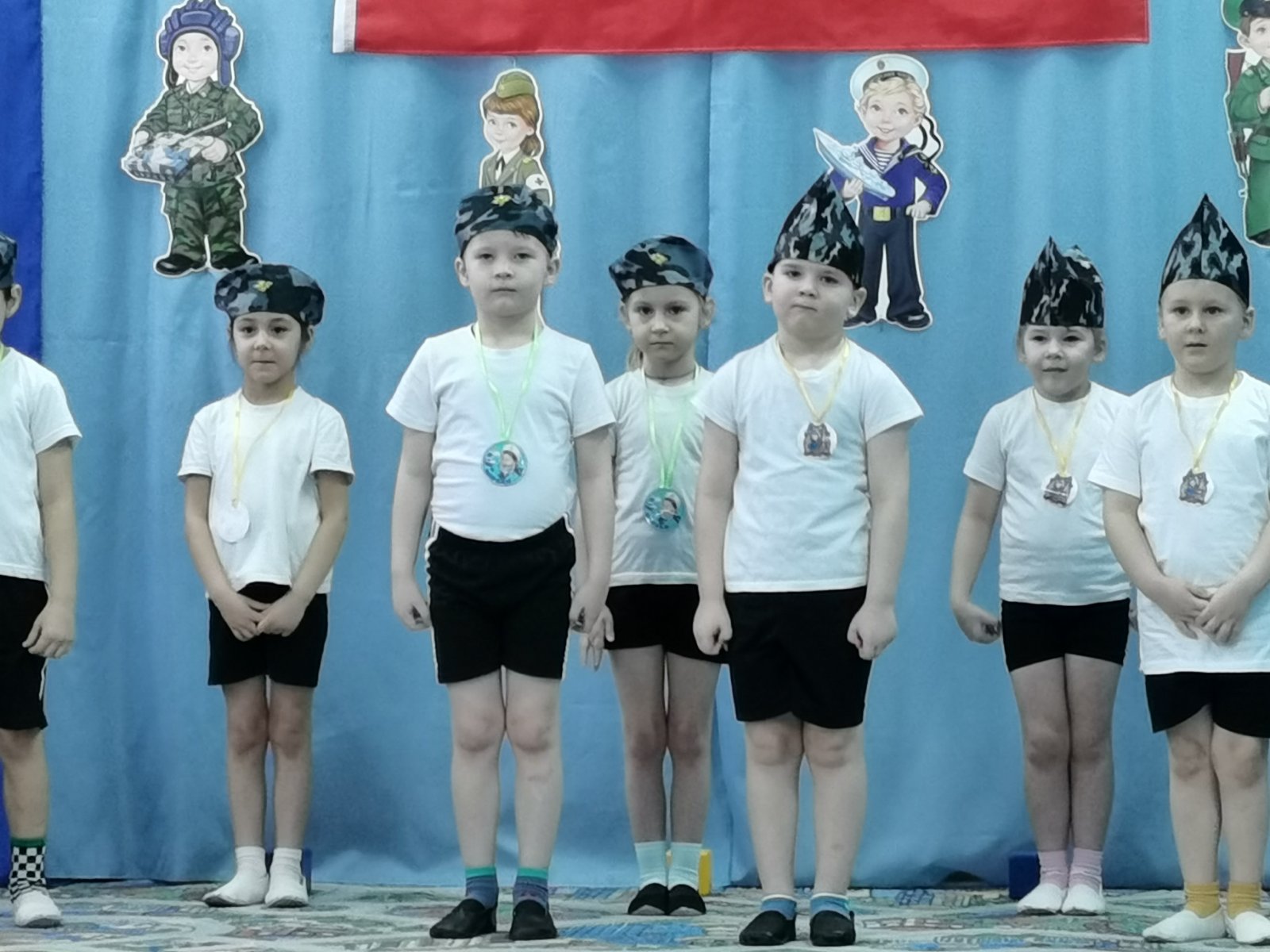 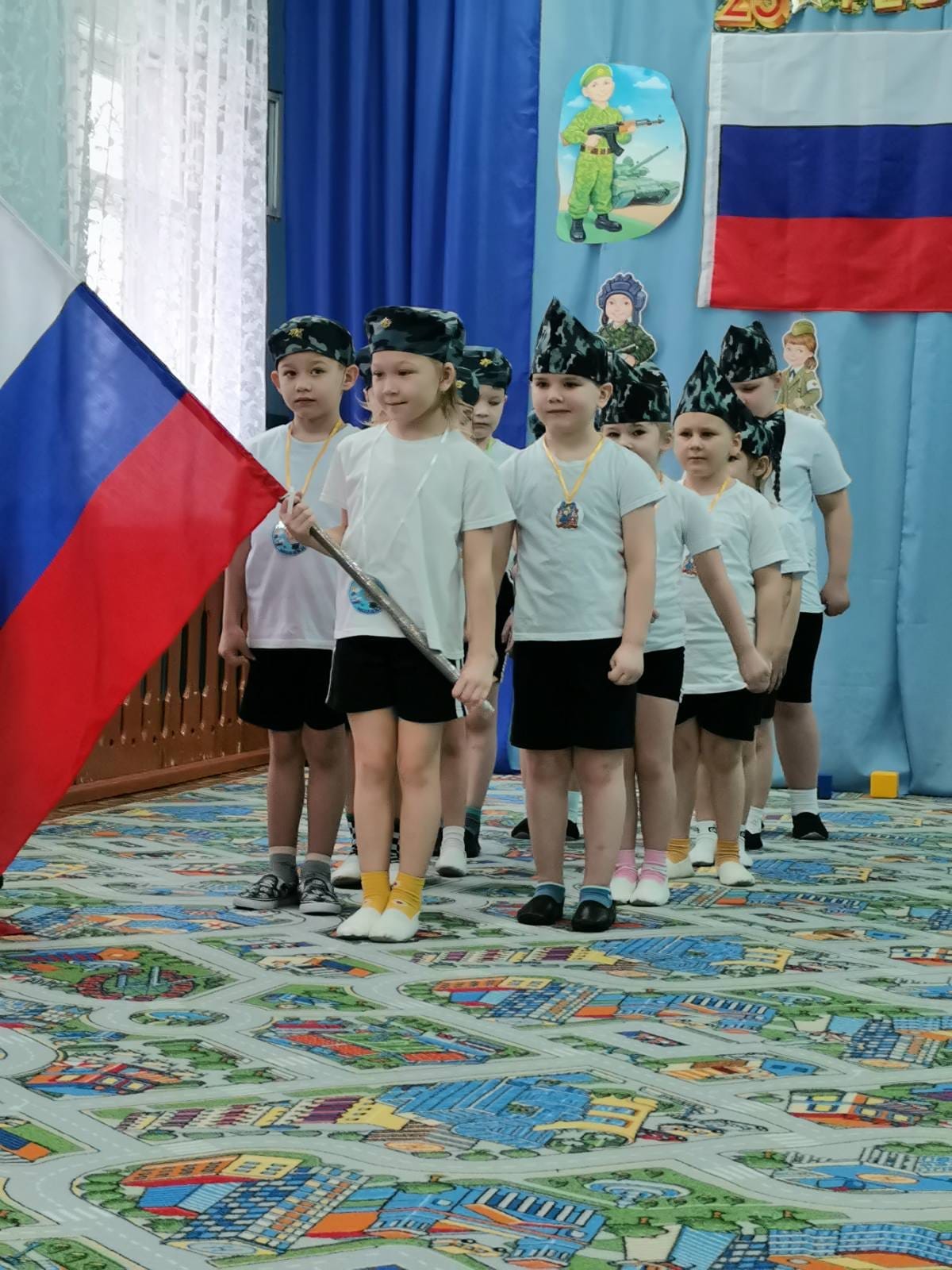 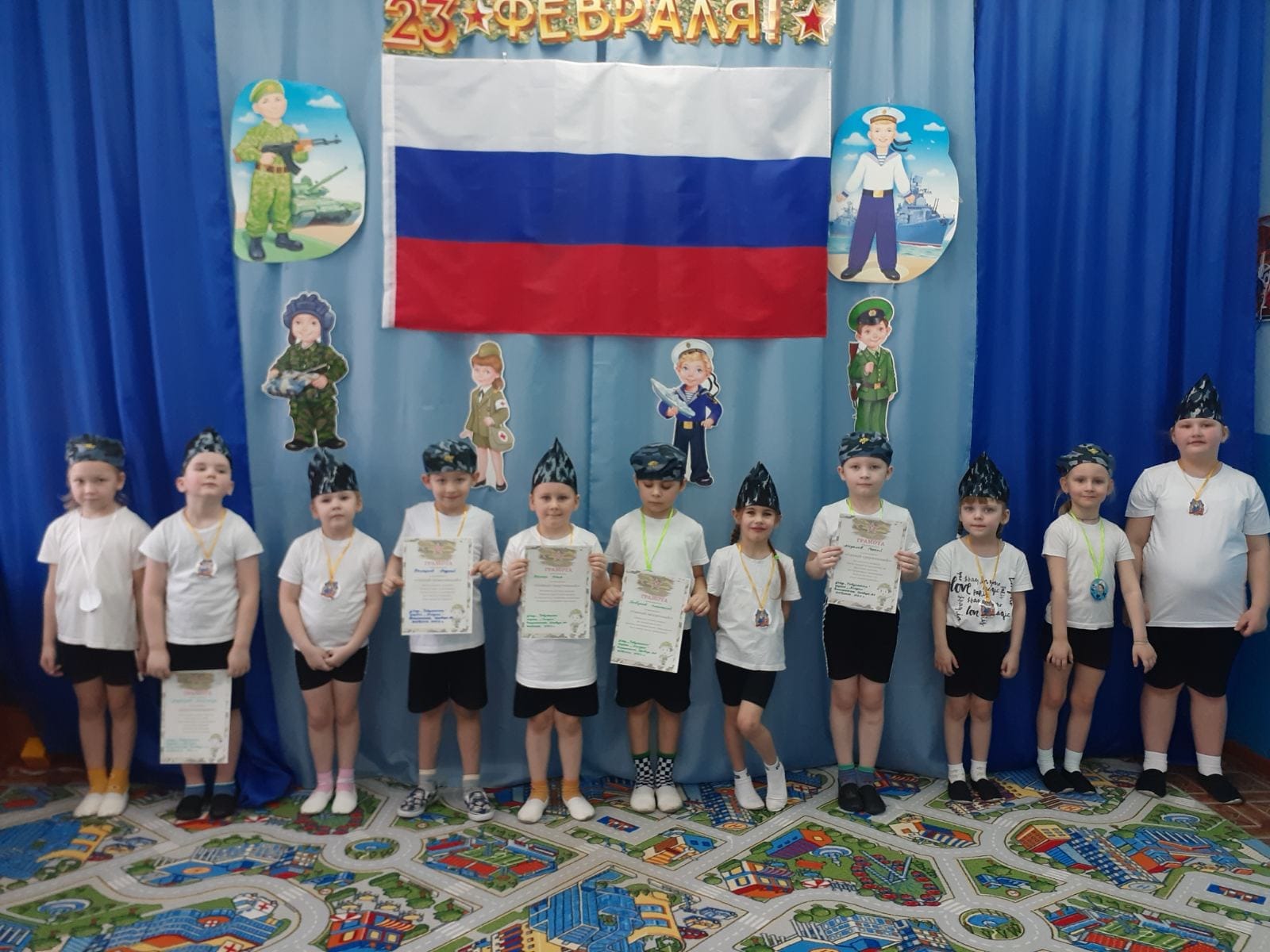 